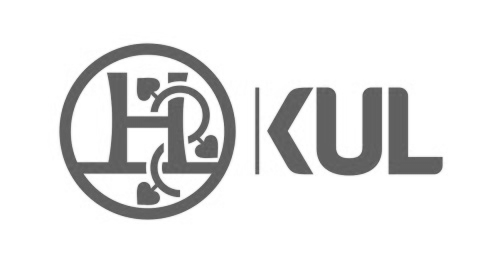 KATOLICKI UNIWERSYTET LUBELSKI JANA PAWŁA IIWydział Nauk Humanistycznych Instytut Nauk o SztuceWNIOSEK O DOFINANSOWANIE BADAŃ NAUKOWYCHW DYSCYPLINIE NAUKI O SZTUCE / SZTUKI MUZYCZNE*)Z REZERWY DYREKTORA INSTYTUTU - 2024…………….…………………………………….Data i podpis wnioskodawcyOŚWIADCZENIE WNIOSKODAWCYWyrażam zgodę na przetwarzanie danych osobowych w zakresie niezbędnym do przeprowadzenia postępowania procedury przyznania środków z rezerwy dyrektora dyscypliny. Oświadczam, że:Przyznana mi kwota zostanie wydana wyłącznie na zadeklarowany cel.W przypadku uzyskania finansowania nie będę się ubiegać o zwrot kosztów w wysokości większej niż przyznana wg zatwierdzonego kosztorysu. Przyjmuję do wiadomości, że przekroczenie limitu środków nie będzie finansowane z rezerwy Dyrektora Dyscypliny. …………….…………………………………….Data i podpis wnioskodawcy OPINIA KIEROWNIKA KATEDRY:DECYZJA DYREKTORA DYSCYPLINY:Wniosek w wersji edytowalnej oraz w pdf z podpisem należy przesłać na adres: inos@kul.pl, a po wydrukowaniu złożyć w sekretariacie INoS (CN-114)*) niepotrzebne skreślićImię i nazwisko, stopień lub tytuł naukowyAdres e-mail, numer telefonuDyscyplinaKatedraKwota wnioskowana Cel, na który mają być przyznane środki Planowany termin działania, które ma być finansowane Planowany rezultat naukowyi termin realizacji(publikacje, punktacja, jakie, gdzie i kiedy będą opublikowane)KOSZTORYSKOSZTORYSKOSZTORYSKOSZTORYSKOSZTORYSrodzaj wydatkurodzaj wydatkukalkulacja kosztówkalkulacja kosztówwnioskowana kwotarodzaj wydatkurodzaj wydatkuilośćcenawnioskowana kwotazakupy materiałów(wymienić jakie)zakup usług (wymienić jakie)zakup sprzętu, aparatury (wymienić jakie)delegacje (cel, miejsce, kalkulacja: bilet, pobyt, inne)opłaty konferencyjne(podać kraj)opłaty za publikację (w przypadku wydania monografii i czasopisma wstępna kalkulacja wydawnicza dołączona do wniosku) w przypadku publikacji art. w płatnym czasopiśmie informacja od redakcji o wysokości opłaty)RAZEM:RAZEM:RAZEM:RAZEM:Uzasadnienie każdej pozycji z kosztorysu (w przypadku publikacji wstępny kosztorys wydawniczy)Uzasadnienie wniosku - krótki opis merytoryczny projektu (do 1000 znaków ze spacjami)DataPodpisDataPodpis